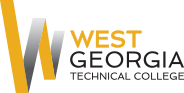 Job AnnouncementPosition:  		Federal Work Study/Student Worker Location:  			LaGrange CampusDepartment:  		Library Services	 Reports to: 		Linda GavinNature of Duties: Greet students, answer the telephone, retrieve and open mail, shred documents, make copies, scan documents, file, keep printers and copiers stocked and other duties as assigned. Minimum Qualifications:  Be enrolled as a student at West Georgia Technical CollegeCompleted a FAFSA and be identified as being eligible for federal aidComplete a Federal Work-Study Employment Application available on-line at:                                  WGTC Job Center-Student EmploymentPreferred Qualifications:	Experience of data entry and documents processingAbility to demonstrate proper phone techniques and etiquette with the ability to multi-taskProficient use of Google Drive, Microsoft Word, Excel, and OutlookExperience working with customers on the phone, via e-mail, and in personAbility to lift (up to 20lbs), bend and stoop on a regular basis Salary/Benefits:   $10 per hour; no benefits.  Method of Application: Interested candidates must complete electronic application process at                 WGTC Job Center-Student Employment  Employment Policy: The Technical College System of Georgia and West Georgia Technical College do not discriminate on the basis of race, color, creed, national or ethnic origin, gender, religion, disability, age, political affiliation or belief, disabled veteran, veteran of the Vietnam Era, or citizenship status (except in those special circumstances permitted or mandated by law) in educational programs, activities, admissions or employment. All applicants will be considered; however, only selected applicants may be interviewed.  Approval of employment does not constitute a contract.  Continued employment is contingent upon job performance and funding.